УКРАЇНА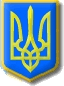 Нетішинська міська рада Хмельницької областіР І Ш Е Н Н Ядвадцять третьої сесії Нетішинської міської радиVІІІ скликання27.05.2022         				Нетішин	                              	№ 23/1440Про розгляд звернення Степанюк Г.М. щодо надання дозволу на розробку проєкту землеустрою щодо відведення земельної ділянки для передачі її у власність для будівництва і обслуговування житлового будинку, господарських будівель і споруд (присадибна ділянка)Відповідно до пункту 34 частини 1 статті 26, пункту 3 частини 4 статті 42 Закону України «Про місцеве самоврядування в Україні», статей 12, 116, 118 та 121 Земельного кодексу України, Закону України «Про землеустрій», враховуючи пропозиції постійної комісії Нетішинської міської ради                VІІІ скликання з питань містобудування, архітектури, будівництва, благоустрою, регулювання земельних відносин та екології, та з метою розгляду звернення Степанюк Г.М., Нетішинська міська рада      в и р і ш и л а:Відмовити Степанюк Галині Мефодіївні, яка зареєстрована за адресою: …, у наданні дозволу на розробку проєкту землеустрою щодо відведення земельної ділянки для передачі її у власність орієнтовною площею , для будівництва і обслуговування житлового будинку, господарських будівель і споруд (присадибна ділянка), яка розташована у м. Нетішин, вул. Солов’євська, у зв’язку з тим, що:- розташування земельної ділянки не відповідає містобудівній документації «План зонування території міста Нетішин Хмельницької області», затвердженої рішенням тридцять дев’ятої сесії Нетішинської міської ради       VII скликання від 02 березня 2018 року № 39/2295, а саме: зазначена земельна ділянка частково потрапляє у зону ПГ «Зона розміщення перспективних об’єктів громадського, ділового та комерційного призначення». Відведення земельної ділянки для будівництва і обслуговування житлового будинку, господарських будівель і споруд (присадибна ділянка) у цій зоні не передбачено;2- ширина проїзду до земельної ділянки не відповідає пункту 6.1.27 ДБН Б.2.2-12:2019 «Планування та забудова територій», а саме: для під’їзду до будинків житлових груп, установ і підприємств обслуговування, торгових центрів слід передбачати двосмугові проїзди завширшки не менше , а до окремо розташованих будинків – односмугові проїзди завширшки не менше     . Міський голова                                                                  Олександр СУПРУНЮК